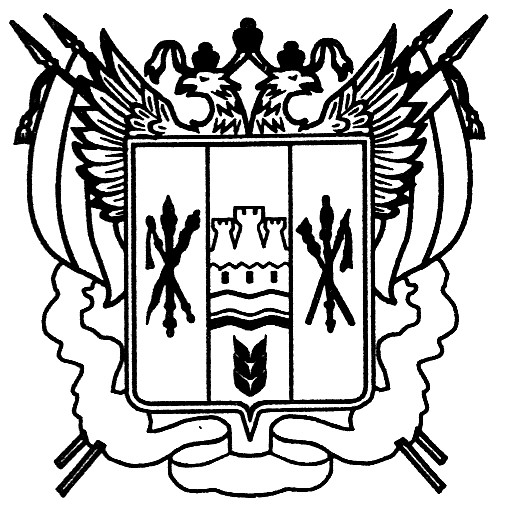 Российская ФедерацияРостовская областьЗаветинский районмуниципальное образование «Заветинское сельское поселение»Собрание депутатов Заветинского сельского поселения Р е ш е н и е            ПринятоСобранием депутатов                                                          29 апреля 2022 года	В соответствии с Федеральным законом от 21.12.2001 № 178-ФЗ «О приватизации государственного и муниципального имущества», решением  Собрания депутатов Заветинского сельского поселения от 31.05.2021 № 166 (в ред. от 11.10.2021 № 180) «О прогнозном плане (программе) приватизации  муниципального имущества Заветинского сельского поселения на 2021 год и на плановый период 2022 и 2023 годов», Уставом муниципального образования «Заветинское сельское поселение», заслушав и обсудив  отчет о выполнении Прогнозного плана (программы) приватизации муниципального имущества Заветинского  сельского поселения за 2021 год, представленный Администрацией Заветинского сельского поселения, Собрание депутатов Заветинского сельского поселенияРЕШИЛО:	1. Утвердить отчет о выполнении Прогнозного плана (программы) приватизации муниципального имущества Заветинского  сельского поселения за 2021 год согласно приложению.2. Рекомендовать Администрации Заветинского сельского поселения изучить спрос и предложения по реализации  Прогнозного плана (программы) приватизации муниципального имущества Заветинского  сельского поселения на 2021 год и на плановый период 2022 и 2023 годов с целью повышения доходов местного бюджета за счет приватизации муниципального имущества.3. Настоящее решение вступает в силу со дня его официального обнародования. 4. Контроль за исполнением настоящего решения возложить на постоянную комиссию по бюджету, местным налогам, сборам, тарифам и муниципальной собственности (А.Е. Беденко).  Председатель Собрания депутатов- глава Заветинского сельского поселения                          В.И. Решетников     село Заветное29 апреля 2022 года          № 27ОТЧЕТ о выполнении Прогнозного плана (программы) приватизации муниципального имущества Заветинского  сельского поселения за 2021 годПеречень приватизированного имущества2. Перечень муниципального имущества, не приватизированного в отчетном годуОб утверждении отчета о выполнении Прогнозного плана (программы) приватизации муниципального имущества Заветинского  сельского поселения за 2021 годПриложениек решению Собрания депутатов Заветинского сельского поселения «Об утверждении отчета о выполнении Прогнозного плана (программы) приватизации муниципального имущества Заветинского  сельского поселения за 2021 год»№ 
п/пНаименование муниципального имущества Заветинского сельского поселенияСпособ приватизацииСроки приватизации (дата проведения торгов)Цена сделки (рублей)1.Наименование: нежилое здание, назначение:   нежилое, этажность: 2,кадастровый  номер61:11:0010101:9345,            адрес: 347430,              Ростовская область, Заветинский район,                       с. Заветное,                                   ул. Гвардейская, д.25-жАукцион08.07.2021354200,00(+ за ЗУ 33000,00)=387200,002.Здание, назначение: нежилое, кадастровый номер 61:11:0010101:4167, адрес: 347430,   Ростовская область, Заветинский район,  с. Заветное, ул. Ломоносова, д. 20-а  Аукцион 26.11.202140425,00(+ за ЗУ 10500,00)=50925,003.Здание, назначение: нежилое, кадастровый номер 61:11:0010101:9314; Здание, назначение: нежилое, кадастровый номер 61:11:0010101:9334, адрес: 347430,   Ростовская область, Заветинский район, с. Заветное, ул. Гвардейская, д. 17-аАукцион26.11.20211033000,00(+ за ЗУ 187000,00)=1220000,004Здание, назначение: нежилое, кадастровый номер 61:11:0010101:5793;Здание, назначение: нежилое, кадастровый номер 61:11:0010101:3972; Здание, назначение: нежилое, кадастровый номер 61:11:0010101:5069; Здание, назначение: нежилое, кадастровый номер 61:11:0010101:4545, адрес: 347430,   Ростовская область, Заветинский район,  с. Заветное, ул. Ломоносова, д. 20Аукцион26.11.2021192150,00(+ за ЗУ 43900,00)=236050,00Наименование муниципального имущества Заветинского сельского поселения,    
местонахождение Сроки приватизации, квартал, год
Причины, по которым в отчетном году не состоялась приватизация12341.Здание, назначение: нежилое, кадастровый номер 61:11:0010101:8155, площадь 222,9 кв. м., адрес: 347430,   Ростовская область, Заветинский район,  с. Заветное, пер. Горького, 25IV, 2021Отсутствие документов, необходимых для принятия решения об условиях приватизации имущества2.Здание, назначение: нежилое, кадастровый номер 61:11:0010101:9693, площадь  202,2 кв. м.;Здание, назначение: нежилое, кадастровый номер 61:11:0010101:9688, площадь  55,2 кв. м.; Здание, назначение: нежилое, кадастровый номер 61:11:0010101:9695, , площадь  22,3 кв. м.,  адрес: 347430,   Ростовская область, Заветинский район,  с. Заветное, ул. Мичурина, д. 75IV, 2021Отсутствие документов, необходимых для принятия решения об условиях приватизации имущества